МИНИСТЕРСТВО СЕЛЬСКОГО ХОЗЯЙСТВА, ПИЩЕВОЙ И ПЕРЕРАБАТЫВАЮЩЕЙ ПРОМЫШЛЕННОСТИ КАМЧАТСКОГО КРАЯПРИКАЗ № 29/ г. Петропавловск-Камчатский	                                      «      »           2019 годаВ целях уточнения отдельных положений приложений к приказу Министерства сельского хозяйства, пищевой и перерабатывающей промышленности Камчатского края от 13.01.2014 № 29/1 «Об утверждении Порядков предоставления и распределения субсидий сельскохозяйственным товаропроизводителям Камчатского края, связанных с развитием животноводства в рамках реализации государственной программы Камчатского края «Развитие сельского хозяйства и регулирование рынков сельскохозяйственной продукции, сырья и продовольствия Камчатского края», утвержденной постановлением Правительства Камчатского края от 29.11.2013 № 523-П» (далее – Приказ)ПРИКАЗЫВАЮ:Часть 9 приложения 5 к Приказу изложить в следующей редакции:	«9. Для предоставления субсидии на возмещение затрат, связанных с содержанием северных оленей ставка (СТ) принимается дифференцированно в разрезе муниципальных районов в Камчатском крае равной:Часть 9 приложения 6 к Приказу изложить в следующей редакции:Настоящий приказ вступает в силу через 10 дней после дня его официального опубликования и распространяется на правоотношения, возникшие с 01 января 2019 года.Министр	                                                                                                       В.П. Черныш СОГЛАСОВАНО: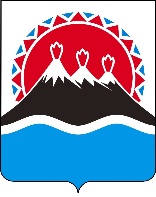 О внесении изменений в приложения к приказу Министерства сельского хозяйства, пищевой и перерабатывающей промышленности Камчатского края от 13.01.2014 № 29/1 «Об утверждении Порядков предоставления и распределения субсидий сельскохозяйственным товаропроизводителям Камчатского края, связанных с развитием животноводства в рамках реализации государственной программы Камчатского края «Развитие сельского хозяйства и регулирование рынков сельскохозяйственной продукции, сырья и продовольствия Камчатского края», утвержденной постановлением Правительства Камчатского края от 29.11.2013 № 523-П»Муниципальный районСТ
в рамках поддержки на содействие достижению целевых показателей, рубСТ
в рамках региональной поддержки, рубБыстринский муниципальный район1250,01950Тигильский муниципальный район, пгт. "Палана"2750,02950Олюторский и Пенжинский муниципальные районы34353965Муниципальный районСТ, рубБыстринский муниципальный район3200Тигильский муниципальный район, пгт. "Палана"5700Олюторский и Пенжинский муниципальные районы7400Карагинский муниципальный район2400Референт___________________И.В. Скалацкая